發稿日期：2019年1月7日請惠賜篇幅刊登新聞稿澳大公佈2019年宏觀經濟預測由澳門大學經濟學系及澳門研究中心公佈的2019年宏觀經濟預測顯示，澳門經濟在2018年上半年持續強勁，按所收集的數據分析，本地生產總值第1季按年增長9.4%，第2季按年增長5.9%。9月份颱風“山竹”衝擊澳門，令經濟增長急速下跌，本地生產總值第3季按年增長只有1.6%，達到1,009億澳門元 (見圖1和圖2)。與美國的貿易摩擦及其他結構調整對中國經濟所帶來的負面效果在過去數個月逐步浮現，各種不穩定因素將會持續影響澳門經濟，因此，對澳門經濟增長預測向下修訂。最近澳門宏觀經濟情況澳門主要經濟環節最新的情況有如下特點：澳門服務出口主要由中國大陸所帶動。隨着中國經濟近期增長放緩，而 9月份颱風“山竹”令到博彩場所停業，中國大陸旅客在澳門消費，尤其博彩活動，增長減慢。服務出口在2018年第3季按年上升6.3%至835億澳門元，其中佔服務出口最大部分的博彩業服務按年上升5.8%至553億澳門元。2018年第3季博彩總收入為738億澳門元，按年上升10.2%，而按季則上升0.2%。當中，貴賓廳百家樂收入為401億澳門元，按年上升3.6%，而按季則下跌2.3%2018年10月份訪澳旅客為315萬人次，按年上升9.2%，其中兩大主要市場，中國大陸的入境旅客為231萬人次，按年上升12.1%，而香港入境旅客為51萬人次，上升9.3%。貨物出口在2018年第3季再次收縮，按年下跌8.8%至31億澳門元。2018年第3季貨物進口按年上升2.9%，至249億澳門元，而服務進口隨着博彩服務出口放緩，按年只上升3.0%至93億澳門元。按貨物進口種類分析，隨着居民消費穩定增長，消費品進口在2018年第3季按年上升16.9%；原料以及半製成品進口按年上升17.6%；而資本貨物進口則按年上升18.9%。隨着收入穩定，本澳居民消費温和增長，2018年第3季私人消費支出為253億澳門元，按年上升4.1%。其中住戶本地最終消費及在外地之最終消費分別按年上升3.8%及5.9%。隨着主要賭場及酒店落成，私人投資持續收縮。2018年第3季私人投資按年下跌17.8%至122億澳門元，而公共投資則按年下跌32.7%。最終固定資本形成總額按年下跌20.1%至140億澳門元。私人建築投資及設備投資分別按年下跌20.6%和1.0%。物業市場方面，2018年第3季住宅交投放緩，住宅單位買賣共2,383個，總值145億澳門元，分別按季下跌22.0%及24.5%。其中成交價超過1千萬澳門元為216個，在4百萬澳門元和1千萬澳門元之間為1,396個，在2百萬澳門元和4百萬澳門元之間為626個，而低於2百萬澳門元為145個。以單位面積計算，佔總數45.1% 的1,074住宅單位介乎50和99.9平方米。住宅單位平均成交價按季下跌3.5%，每平方米為103,844澳門元。其中單位面積介乎50和99.9平方米，平均成交價按季下跌5.1%，至每平方米98,466澳門元。隨着本地居民需求增加，澳門通脹率逐步上升。2018年10月份綜合消費物價指數按年上升3.4%，其中兩大主要成份，食物及非酒精飲品和住屋及燃料，分別按年上升2.9%和3.0%。而就總體經濟而言，本地生產總值平減物價指數，跟消費物價指數同步，2018年第3季按年上升3.8%。就業市場持續緊張。2018年第3季整體失業率為1.8%，跟2018年第2季一樣。扣除非本地勞動力，2018年3季本地居民失業率為2.4%，跟2018年第2季一樣。2018年第3季，整體就業人口按年增加1.5%至38.8萬，而本地居民就業人口則按年增加2.3%至28.5萬。按產業分析，批發及零售業的整體就業人口為4.3萬，按年下跌4.6%，而酒店及飲食業的整體就業人口則按年上升3.1%至5.7萬。隨着主要賭場及酒店工程完成，建築業整體就業人口按年下跌1.2%至3.2萬。隨着博彩業復甦，博彩業整體就業人口為8.4萬，按年上升4.3%。僱員每月工作收入中位數上升，2018年第3季為16,000澳門元，按年增加6.7%。其中佔就業人口最大部份的博彩業，僱員每月工作收入中位數為20,000澳門元，按年上升5.3%。其他較多就業人口的行業如批發及零售業，僱員每月工作收入中位數為12,800澳門元，按年增加1.6%；而酒店及飲食業，僱員每月工作數入中位數為12,000澳門元，按年增加20.0%。2019年度經濟預測國際貨幣基金組織(IMF)在2018年10月預測，全球經濟增長在2018年及2019年增長率都為3.7%，兩年的預測都自2018年4月下調，下調的原因包括2018年初某些發達經濟國家出現意外情况，貿易摩擦和主要發展中國家經濟增長放緩。美國經濟增長率預計在2018年及2019年分別為2.9%及2.0%，而歐元區經濟增長率則預計分別為2.0%及1.9%。中國大陸方面，與美國的貿易摩擦及其他結構調整所帶來的負面效果已經浮現，2018年第3季增長為6.5%。這些發展亦令澳門另一個主要服務出口市場–香港增長放緩， 2018年第3季增長降至2.9%。各種不穩定因素持續影響澳門2019年的經濟增長。2019年澳門服務出口預計減慢至上升4.2%。至於貨物出口，預計2019年增長0.6%。隨着內部消費穩定增長，貨物進口預計在2019年增長3.1%，而隨着服務出口擴張放緩，服務進口預計温和增長，在2019年上升4.2%。內部需求方面，私人消費持續穩定，預期在2019年上升4.0%。最終固定資本形成總額預期在2019年下跌7.9%。澳門通脹維持平穩，以消費物價指數計算，在2019年通脹率預計為3.0%。以總體經濟而言，本地生產總值平減物價指數升幅，預計在2019年為4.1%。澳門就業市場持續緊張，2019年整體失業率預計為2.0%，而扣除非本地勞動力，本地居民失業率在2019年預計為2.8%。工作收入方面，每月工作收入中位數在2019年預計為16,205澳門元。整體而言，2019年預計增長2.7%，預測區間由較悲觀的下跌6.5%至較樂觀的上升11.9%。基於服務出口深受外圍經濟因素及政策影響，短期可能出現較大波動，研究團隊將會定期以最新數據更新預測。《澳門宏觀經濟模型》簡介《澳門宏觀經濟模型》是一個大型季度聯立方程計量模型，目前包含澳門經濟中七個主要部分：消費、投資對外貿易、價格、政府部門、就業市場，以及金融系統，所用數據由1998年第1季開始，模型估算會隨著數據發表而定時更新，提供及時及有用的澳門經濟分析，協助決策者對未來作出合理的規劃。圖片說明：澳大公佈2019年宏觀經濟預測媒體聯繫：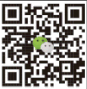 李巧雲 電話：(853) 8822 8004 余偉業 電話：(853) 8822 4322澳門大學傳訊部 │ 電郵：prs.media@um.edu.mo │ 澳門大學網頁：www.um.edu.mo 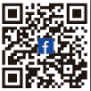 表 : 主要經濟指標預測表 : 主要經濟指標預測表 : 主要經濟指標預測表 : 主要經濟指標預測表 : 主要經濟指標預測表 : 主要經濟指標預測表 : 主要經濟指標預測201420152016201720182019數值(實際值)(實際值)(實際值)(實際值)(預測值)(預測值)本地生產總值(億(2016)澳門元)4,6623,6553,6243,9754,1494,262私人消費支出(億(2016)澳門元)9469669589791,0221,063固定資本形成總額(億(2016)澳門元)846891785748637589貨物出口(億(2016)澳門元)141155124140145146服務出口(億(2016)澳門元)3,6952,6592,6373,0873,3713,513貨物進口(億(2016)澳門元)1,0571,0679339851,0131,044服務進口(億(2016)澳門元)323328323359395411本地生產總值之平減物價指數(2016 = 100)94.999.199.9102.0105.7110.0消費者物價指數(綜合)(2013年10月 – 2014年9月 = 100)101.1105.7108.2109.6112.9116.3每月工作收入中位數(澳門元)13,30015,00015,00015,00016,03216,205就業人口(萬人)38.839.739.038.038.539.0表 (續) : 主要經濟指標預測表 (續) : 主要經濟指標預測表 (續) : 主要經濟指標預測表 (續) : 主要經濟指標預測表 (續) : 主要經濟指標預測表 (續) : 主要經濟指標預測表 (續) : 主要經濟指標預測表 (續) : 主要經濟指標預測與去年同期比較變動率與去年同期比較變動率201420152016201720182019(%)(%)(實際值)(實際值)(實際值)(實際值)(預測值)(預測值)最低2.9-6.5本地生產總值基線-1.2-21.6-0.99.74.42.7最高5.811.9最低3.60.2私人消費支出基線5.92.1-0.82.24.54.0最高5.37.8最低-17.5-27.1固定資本形成總額基線37.15.4-11.9-4.7-14.9-7.5最高-12.312.2最低0.6-13.9貨物出口基線20.610.2-20.313.13.60.6最高6.715.1最低7.3-7.0服務出口基線-5.3-28.1-0.817.09.24.2最高11.115.4最低1.4-6.3貨物進口基線14.31.0-12.65.62.83.1最高4.212.4最低8.0-4.2服務進口基線6.71.6-1.611.29.94.2最高11.712.7本地生產總值之最低3.21.5平減物價指數基線8.84.40.82.13.64.1增長率最高4.06.8最低2.91.5消費者物價指數基線6.14.52.41.23.13.0(綜合) 通脹率最高3.34.5最低5.8-4.0每月工作收入基線10.812.80.00.06.91.1中位數最高7.96.1最低1.81.5失業率 基線1.71.81.92.01.92.1最高1.92.7最低2.41.9本地居民失業率基線2.32.52.72.72.52.8最高2.63.6